          LICEO MIXTO SAN FELIPE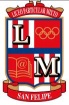 LISTA DE UTILES ESCOLARES 20215° AÑO BÁSICOEstimada familia se sugiere utilizar el material que este año no se alcanzó a usar para no incurrir en gastos innecesarios. Le recuerdo que este 2021 los útiles deben ser manejados a modo personal. NO PUEDEN LOS ALUMNOS COMPARTIR LOS MATERIALES.Se sugiere como medida de protección personal que cada estudiante mantenga en su mochila alcohol gel, mascarilla (obligatoria), escudo facial (optativo), papel higiénico, jabón.PLAN LECTORNota: en el mes de noviembre el alumno debe escoger uno de los 3 títulos, propuestos en el plan lector para realizar la lectura del mes y así rendir la evaluación.IMPORTANTENuestro establecimiento utiliza los textos escolares del Ministerio de Educación, por ende, no requiere hacer un gasto adicional. Si Ud. Desea implementar una biblioteca de carácter personal puede comprar los libros de lectura domiciliara, pero recordamos que existen libros en la biblioteca del establecimiento y en forma digital en las páginas gratuitas aprendo en línea y las ministeriales. Libros que pueden ser descargados en forma digital para ser utilizados en Tablet, celular o computador por los estudiantes.AsignaturasMateriales o cuadernosUso PersonalEstuche completo para uso personal (Dos lápices grafitos, lápiz bicolor, goma de borrar, pegamento en barra mediano, lápices de colores de madera, sacapuntas con depósito para la basura, tijeras punta roma, lápices de pasta azul, negro, rojo, verde, regla de 20 cm no metálica Manejo de uso personal en la mochila  Lenguaje1 cuaderno universitario cuadro grande 100 hojas (forro rojo)Inglés1 cuaderno universitario cuadro grande 100 hojas (forro amarillo)Matemática1 cuaderno universitario cuadro grande 100 hojas (forro azul)1 Set de reglas.1 compás.C. Naturales1 cuaderno universitario cuadro grande 100 hojas para Física (forro verde).1 cuaderno universitario cuadro grande 100 hojas para Química (forro verde).1 cuaderno universitario cuadro grande 100 hojas para Biología (forro verde).Historia, Geografía y C. Sociales1 cuaderno universitario cuadro grande 100 hojas (forro anaranjado).Tecnología1 cuaderno universitario cuadro grande 100 hojas (forro celeste).Artes visualesCroquera doble faz tamaño oficio.Caja de lápices de 12 colores.Caja de témpera de 12 colores.Un mezclador.Dos pinceles espatulados (N° 4 y N° 8)Religión1 cuaderno collage cuadriculado 100 hojas (forro blanco)Libreta de comunicaciones1 cuaderno collage cuadriculado 100 hojas forrado con papel de regalo y forro transparente.Educación físicaBuzo completo del colegioPolera del colegioCalzas rojas (damas) short (varones)Zapatillas deportivas blancas, negras, o azul marino.Bolsas de útiles de aseo personal: alcohol gel, toalla, jabón, peineta, polera de recambio del colegio (esta debe ir en su mochila)1 bloqueador solar.Música1 cuaderno pequeño cuadro grande 60 hojas (forro rosado).Taller de habilidades matemáticas.1 cuaderno universitario cuadro grande 100 hojas (forro café)Taller de comprensión lectora.1 cuaderno universitario cuadro grande 100 hojas (forro morado)OBSERVACIONES:Todos los cuadernos deben venir forrados como se indica y marcados (Nombre y Apellido) en un lugar visible (tapa exterior) al igual que los materiales y todas las prendas del uniforme escolar.Uniforme de verano: short institucional para damas y varones, polera piqué institucional.TítuloAutorMes de  EvaluaciónEl viaje.comMargarita Londoño3° Semana de Abril¿Y si me defiendo?Elisabeth Zôller3° Semana de MayoEl chupacabras de PirquePepe Pelayo3° Semana de JunioUn marido para mamáChristine Nôstlinger3° Semana de JulioTrece casos misteriososJacqueline Balcells3° Semana de AgostoLas BrujasRoald Dahl3° Semana de SeptiembreMatildaRoald Dahl3° Semana de OctubreCuando callaron las armasCharlie y la fábrica de chocolatesQueridos MonstruosEdna IturraldeRoald DahlElsa Bornemann3° Semana de Noviembre